Эксплуатационные испытания.7.1. В процессе эксплуатации балки должны подвергаться периодическим испытаниям не реже 1 раза в 12 месяцев.7.2. Испытательная нагрузка на каждое плечо балки при испытании должна превышать максимальную нормативную грузоподъемность на 25%.7.3. Время приложения испытательной нагрузки -2 мин. Срок эксплуатацииСрок эксплуатации балки -3 года. Фактический срок службы не ограничивается указанным, а определяется техническим состоянием изделия.Гарантийные обязательства Гарантийный срок эксплуатации балки раздвижной БР-12 месяцев со дня продажи , при условии соблюдения потребителем правил транспортировки, хранения и эксплуатации.10. Свидетельство о приемке.Балка раздвижная БР,  заводской номер  ____________     соответствует техническимтребованиям конструкторской документации и признана годной к эксплуатации.____________________________________(подпись лица ответственного за приемку)11. Сведения о рекламацияхРекламации и другие сведения и претензии направлять по адресу: 453300,    Респ. Башкортостан, г. Кумертау, ул. Ленина, д.6, а/я 103                                 ООО АПП «Энергомаш», тел./факс (34761) 4-82-06.                                                         Е-mail: em.app@mail.ru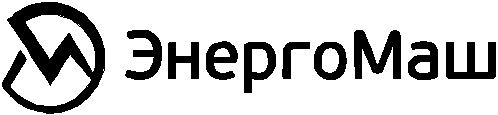 Балка раздвижная БР-50(мод. 13242.02.03.000ПС)ПАСПОРТ И РУКОВОДСТВО 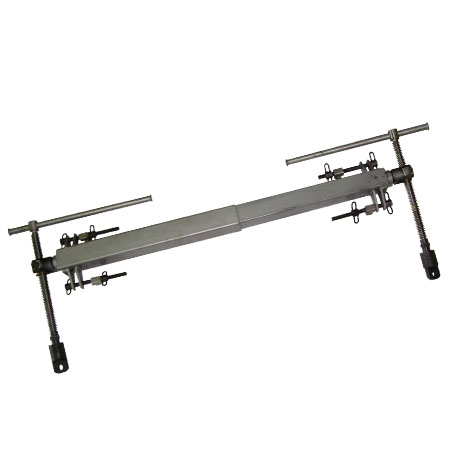 ПО ЭКСПЛУАТАЦИИНазначениеБалка раздвижная предназначена для стягивания гирлянды изоляторов при ее замене и восприятия на время ремонта веса фазы проводов.Двухшарнирная система закрепления винтовых пар на балке в любом случае исключает воздействие на винты изгибающих моментов, а наличие на концах винтов вертлюгов исключает воздействие на связи винта с подхватом (например, полимерные изоляторы) скручивающих усилий. Захват за провода фазы может осуществляться с помощью подхватов типа ПБ за 2, 3, 4 и 5 проводов. При сочленении подхватов с балками при помощи полимерных изоляторов, работы могут производиться «под напряжением», т.е. без отключения напряжения.Стягивание гирлянды производить поочерёдным вращением на 1-1,5 оборота винта с тем, чтобы в стягивающих ветвях не возникало большой разницы тяжений.Технические характеристикиКомплектность -Балка раздвижная БР в сборе -1 шт.-Паспорт и руководство по эксплуатации – 1 шт.Условия транспортировки и хранения.Срок хранения не более 3-х лет при соблюдении условий хранения группы 3 по ГОСТ 15150. По истечении указанного срока хранения без эксплуатации необходимо провести эксплуатационные испытания. Изделие может транспортироваться всеми видами транспорта в соответствии с правилами перевозок, действующими в данном виде транспорта. Указания мер безопасностиБалка должна подвергаться внешнему осмотру не реже 1 раза в 6 месяцев, и перед каждым применением в работе.При внешнем осмотре следует проверять общее состояние изделия, состояние сварных швов , отсутствие коррозии, легкость раздвижения балки, вращение винтовых пар и вертлюгов, наличие смазки на винтах, состояние крепежных элементов. Техническое обслуживание.Винтовые пары и внутренние полости вертлюгов должны быть смазаны смазкой ЦИАТИМ 203, солидолом Ж или литолом 24. Крепежные детали должны быть затянуты и предохранены от самооткручивания.Устройство балки показано на рисунке 1: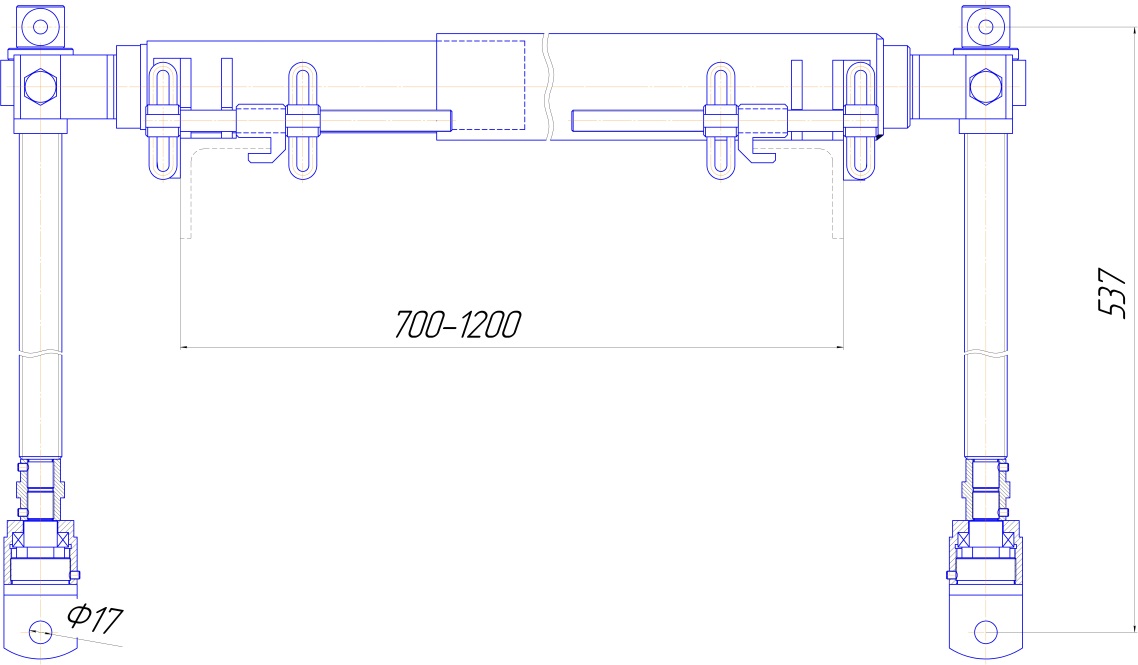 Рис.1 Балка раздвижная БР.Основные показателиЕдиница измеренияВеличинаГрузоподъёмность кН (тс)2х25 (2,5)Ход грузового винтамм350Ширина траверс опор мм700-1200Массакг25,3